Banda Aceh……………….……20….Nomor	   : -						KepadaLampiran: 1 (Satu) berkas				Yth. Ibu Dekan Fakultas Ilmu KesehatanPerihal    : Permohonan Persetujuan Judul dan		melalui   Pembimbing KTI/Skripsi     			Ketua Program Studi..............................Universitas Ubudiyah Indonesiadi-      Banda AcehAssalamu‘alaikum, Wr. Wb.Saya yang bertanda tangan dibawah ini:Nama			: ………………………………………………....................NIM			: ………………………………………………....................Jurusan/ Program Studi	: ……………………/ ..………………………....................Jenjang Pendidikan		: …………………………………………………(D.3/ S.1)Semester/ Tahun Akademik	: ……………………/ ..………………………....................dengan ini mengajukan permohonan untuk mendapatkan persetujuan judul dan pembimbing skripsi yang saya usulkan sebagaimana tercantum dalam Formulir Pengajuan Judul dan Pembimbing Skripsi. Sebagai bahan pertimbangan bagi bapak, bersama ini saya lampirkan:Formulir Pengajuan Judul dan Pembimbing KTI/Skripsi2.    Fotocopy Slip SPP Semester TerakhirFotocopy KRS (Semester terakhir) 1 LembarFotocopy Transkrip Nilai 1 LembarDemikianlah surat permohonan ini saya sampaikan, atas pertimbangan dan persetujuannya saya ucapkan terima kasih.WassalamPemohon,……………………………………NIM. ……………………..............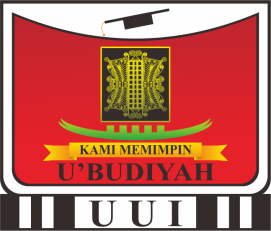 FORMULIR PENGAJUAN JUDUL DAN PEMBIMBING KTI/SKRIPSINama Mahasiswa		: …………………………………………….NIM				: …………………………………………….Semester/ Tahun Akademik	: ……………………/ ……………………..Banda Aceh,  ………………..Nama Mahasiswa………………NIM. ……………………............NO.Judul yang DiusulkanDeskripsi Singkat tentang Permasalahan (Aspek) yang akan DitelitiJumlah daftar kepustakaan acuan yang tersedia (yang dimiliki) yang berhubungan dengan:Jumlah daftar kepustakaan acuan yang tersedia (yang dimiliki) yang berhubungan dengan:Jumlah daftar kepustakaan acuan yang tersedia (yang dimiliki) yang berhubungan dengan:Jenis PenelitianManfaat PenelitianNama-nama Pembimbing yang DiusulkanNO.Judul yang DiusulkanDeskripsi Singkat tentang Permasalahan (Aspek) yang akan DitelitiAspek (permasalahan) yang akan DitelitiMetodologi PenelitianTeori lain (sebagai pendukung)Jenis PenelitianManfaat PenelitianNama-nama Pembimbing yang Diusulkan1.…………………………….……………………………………………………………………………………………………1. 1.…………………………….……………………………………………………………………………………………………2.1.…………………………….……………………………………………………………………………………………………3.2.…………………………….…………………………………………………………………………………………………….1.2.…………………………….…………………………………………………………………………………………………….2.2.…………………………….…………………………………………………………………………………………………….3.3.…………………………….………………………………………………………………………………………………….1.3.…………………………….………………………………………………………………………………………………….2.3.…………………………….………………………………………………………………………………………………….3.